Solovyov Oleksandr SergiyovichExperience:Documents and further information:Have all necessary certificates and licensesPosition applied for: 3rd OfficerAdditional position applied for: 2nd OfficerDate of birth: 28.02.1988 (age: 29)Citizenship: UkraineResidence permit in Ukraine: YesCountry of residence: UkraineCity of residence: OdessaContact Tel. No: +38 (097) 694-17-37E-Mail: o.solovyov@mail.ruSkype: bager882U.S. visa: Yes. Expiration date 16.12.2019E.U. visa: NoUkrainian biometric international passport: Not specifiedDate available from: 15.09.2017English knowledge: GoodMinimum salary: 3500 $ per month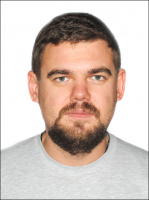 PositionFrom / ToVessel nameVessel typeDWTMEBHPFlagShipownerCrewing3rd Officer15.02.2017-22.06.2017Hugo SchulteContainer Ship47000-LiberiaReederei Thomas SchulteVita Maritime3rd Officer26.04.2016-18.08.2016Hugo SchulteContainer Ship47028-LiberiaReederei Thomas SchulteVita Maritime3rd Officer15.09.2015-07.01.2016Hugo SchulteContainer Ship47028-LiberiaReederei Thomas SchulteVita Maritime3rd Officer05.01.2015-19.05.2015Hugo SchulteContainer Ship47000-LiberiaReederei Thomas SchulteVita Maritime3rd Officer12.02.2014-26.08.2014Ensenada ExpressContainer Ship5828 TEU-LiberiaV.Ships3rd Officer07.05.2013-15.10.2013SC TianjinContainer Ship51000-Marshall IslandsKalapa Mobiliengesellschaft mbhco. KGV.ShipsDeck Cadet26.02.2012-06.09.2012Front GuiderBulk Carrier160000-SingaporeTranscorp Pte LtdV.ShipsDeck Cadet30.01.2011-15.08.2011Genco AquitaineBulk Carrier58000-Marshall IslandsGenco Aquitaine LimitedV.Ships